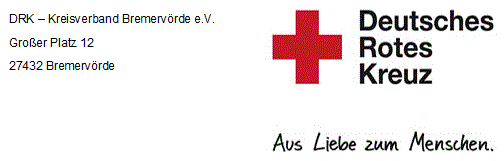 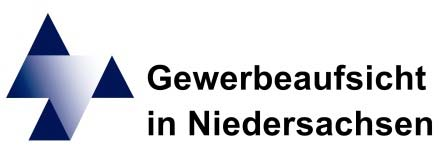 					Ratgeber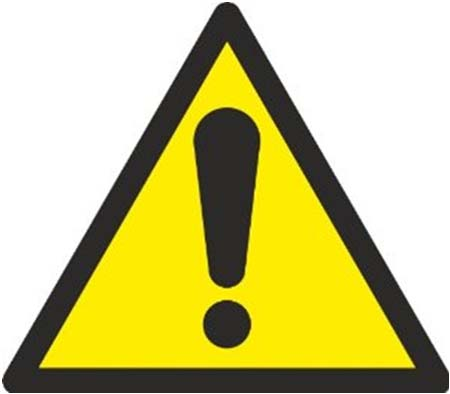 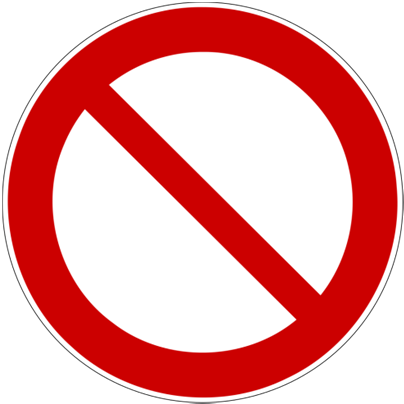 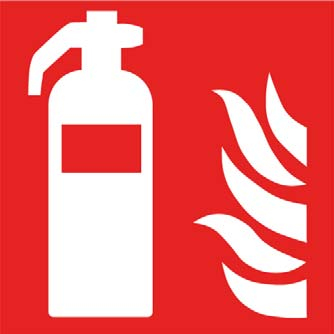 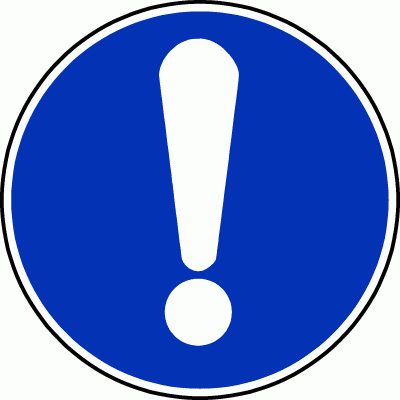 					Mutterschutz					Gefährdungsbeurteilung							Niedersachsen	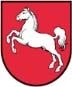 Das Mutterschutzgesetz wird ergänzt durch die Verordnung zum Schutze der Mütter am Arbeitsplatz. Daraus ergibt sich, dass dieBeurteilung der Arbeitsbedingungenerfolgen muss, um alle Gefahren für die Sicherheit und Gesundheit sowie alle Auswirkungen auf Schwangerschaft oder Stillzeit der betroffenen Arbeitnehmerinnen abzuschätzen. Dabei bleiben die Pflichten nach dem Arbeitsschutzgesetz unberührt. Die Beurteilung istvom Arbeitgebervorzunehmen. Er kann zuverlässige und fachkundige Personen schriftlich damit beauftragen diese Aufgabe in eigener Verantwortung durchzuführen. Die Beurteilung istrechtzeitig,nachweisbar spätestens nach Mitteilung der Arbeitnehmerin über eine bestehende Schwan-gerschaft oder eine geplante Stillzeit, und vor Weiterbeschäftigung der Arbeitnehmerin durchzuführen. Denn Aufgabe des Mutterschutzes ist eine möglichst frühzeitige Vorsorge für Mutter und Kind. Im Mutterschutz gilt das Risikominimierungsgebot in besonderem Maße erkennbare Risiken müssen ausgeschaltet werden. Ergibt die Beurteilung, dass die Sicherheit oder Gesundheit der betroffenen Arbeitnehmerin gefährdet ist und dass Auswirkungen auf Schwangerschaft oder Stillzeit möglich sind, so resultieren darausSchutzmaßnahmen und Beschäftigungsverbote.Die Maßnahmen sind in dieser Reihenfolge zu treffen:Die Arbeitsbedingungen und gegebenenfalls die Arbeitszeiten sind so umzugestalten, dass eine Gefährdung ausgeschlossen ist. Ist dies nicht möglich oder wegen des damit verbundenen Aufwandes nicht zumutbar, so istein Arbeitsplatzwechsel vorzunehmen. Ist dies ebenfalls nicht möglich oder nicht zumutbar, so istdie Arbeitnehmerin von der Arbeit freizustellen.Außerdem ist der Arbeitgeber verpflichtet, die werdende oder stillende Mutter sowie die übrigen bei ihm beschäftigtenArbeitnehmerinnen zu unterrichtenund zwar über das Ergebnis der Gefährdungsbeurteilung und die zu ergreifenden Schutzmaßnahmen. Die Unterrichtung kann sich auf diejenigen Arbeitnehmerinnen beschränken, die ein vergleichbares Aufgabengebiet haben oder für die ähnliche Tätigkeiten in Frage kommen. Wenn ein Betriebs-/Personalrat oder eine Mitarbeitervertretung vorhanden ist, so ist dieser/diese ebenfalls zu unterrichten. Eine formlose Unterrichtung reicht aus.Gefährdungsbeurteilungnach der Verordnung zum Schutze der Mütter am Arbeitsplatz - MuSchArbV - unter Berücksichtigung des Mutterschutzgesetzes und anderen Rechtsvorschriftendurchgeführt von	     am			Name der werdenden Mutter	     Bezeichnung des Arbeitsplatzes	     Beschreibung der durchzuführenden Tätigkeiten	     Schwangerschaft mitgeteilt am	Mögliche GefährdungsfaktorenIst die schwangere Arbeitnehmerin den folgenden Gefährdungsfaktoren ausgesetzt oder geht sie damit um?A. 	Physikalische Gefährdung												Ja	Nein		1. 	Stöße und Erschütterungena)	auf oder in der Nähe von Maschinen, die Schwingungen verursachen			b)	Beschäftigung auf Beförderungsmitteln nach Ablauf des 3. Schwanger-						schaftsmonats oder mit Beförderungsmitteln	2. 	Bewegungen oder körperliche Belastungen a)	Heben, Bewegen oder Befördern von Lasten, ohne Hilfsmittel	regelmäßig  mehr als   5 kg Gewicht										gelegentlich mehr als 10 kg Gewicht											(Anmerkung: Werden mechanische  Hilfsmittel eingesetzt, so gilt die	körperliche Beanspruchung entsprechend)b)	Ständiges Stehen											(Unterbrechung durch Gehen und Sitzen ist nicht möglich: Eine Sitzge-	legenheit zum kurzen Ausruhen ist bereitzustellen)	länger als 4 Stunden täglich nach Ablauf des 5. Schwangerschaftsmo-					natsc)	häufig erhebliches Strecken oder Beugen								dauernd gehockte oder gebückte Haltung							d)	Bedienung von Geräten und Maschinen mit hoher Fußbeanspruchung,				insbesondere solche mit Fußantriebe)	Bewegungen und Körperhaltungen, geistige und körperliche Ermüdung				und sonstige körperliche Belastungen, die mit der Tätigkeit der werden-	den oder stillenden Mutter verbunden sind.f)	Lärm, Tages-Lärmexposition > oder = 80 dB(A)							(gegebenenfalls Messung veranlassen)	Kurzfristige Schallereignisse dürfen 135 dB(C) nicht überschreiten.	Exposition gegenüber impulshaltigem Arbeitslärm = Geräusche, die	in 0,5 Sekunden um 40 dB(A) oder mehr ansteigen (Schreckreaktion).	Frequenzen von über 4000 Hertz sollten minimiert werden.g)	ionisierende Strahlung (Tätigkeit im Kontrollbereich)					h)	genehmigungspflichtiger Umgang mit offen radioaktiven Stoffen				i)	gefährliche nichtionisierende Strahlung								namentlich	     j)	Hitze													ermittelte Temperatur		     j)	Kälte													Beispiel: Im Kühlhaus, ständig im Freien bei  niedrigen Außentempera-	turen ermittelte Temperatur _________	(Anmerkung: bereits bei Temperaturen niedriger 17 °C bei  leichter	körperlicher Arbeit besteht ein Beschäftigungsverbot)j)	Nässe (im Freien oder am Arbeitsplatz)							B. 	Chemische Stoffe	(siehe Gefahrstoffkataster, Sicherheitsdatenblatt, Stoffkennzeichnung)1. 	Krebserzeugende, erbgutverändernde oder fruchtschädigende 	Gefahrstoffea)	Befinden sich im Arbeitsumfeld der werdenden Mutter Stoffe mit der	Einstufung karzinogen, keimzellmutagen oder reproduktionstoxisch	nach Kategorie 1A/1B der CLP-Verordnung (EG) Nr. 1272/2008 mit	den Gefahrenhinweisen (bzw. R-Sätzen nach Richtlinie 67/548/EWG):H 350 (alt: R 45) kann Krebs erzeugen							Beispiel: BenzolH 340 (alt: R 46) kann genetische Defekte verursachen				Beispiel: EthylenoxidH 350 (alt: R 49) kann bei Einatmen Krebs erzeugen					Beispiel: CobaltsulfatH 360 D (alt: R 61) kann Kind im Mutterleib schädigen					Beispiel: Bleichromatb)	Befinden sich im Arbeitsumfeld der werdenden Mutter Stoffe mit der	Einstufung karzinogen, keimzellmutagen oder reproduktionstoxisch	nach Kategorie 2 der  CLP-Verordnung (EG-1272/2008) mit den Gefah-	renhinweisen (bzw. R-Sätzen nach Richtlinie 67/548/EWG):H 351 (alt: R 40) kann vermutlich Krebs erzeugen					Beispiel: p-ToluidinH 341 (alt: R 68) kann vermutlich genetische Defekte verursachen			Beispiel CadmiumsulfidDie Begriffe „fruchtschädigend“ und „reproduktionstoxisch“ sind nicht deckungsgleich. Reprodukti-onstoxisch umfasst sowohl die Stoffe, die das Kind im Mutterleib schädigen können (H 360 D) alsauch Stoffe, die die Fruchtbarkeit beeinträchtigen können (H 360 F). Fruchtschädigend umfasstnur die Stoffe, die das Kind im Mutterleib schädigen können (H 360 D). Die Eigenschaft frucht-schädigend (entwicklungsschädigend) ist für den Mutterschutz relevant.H 361D (alt: R 63) kann vermutlich das Kind im Mutterleib schädigen			Beispiel: Toluolc)	Arbeitet die werdende Mutter selbst mit diesen krebserzeugenden,				erbgutverändernden oder fruchtschädigenden Gefahrstoffen? (Hat die werdende Mutter z. B. selbst Umgang mit Zytostatika?) d)	Ist die werdende Mutter diesen Gefahrstoffen ausgesetzt, z. B.					dadurch, dass andere Mitarbeiter im gleichen Arbeitsraum mit	krebserzeugenden, erbgutverändernden oder fruchtschädigenden	Gefahrstoffen arbeiten?	(Wird im Arbeitsraum der werdenden Mutter z. B. mit Zytostatika	gearbeitet?)2. 	Sehr giftige, giftige, gesundheitsschädliche oder in sonstiger Weise den 	Menschen chronisch schädigende Stoffea)	Hat die werdende Mutter Kontakt mit entsprechend eingestuften					Gefahrstoffen?b)	Werden Grenzwerte überschritten (ggf. Messung veranlassen)?					(Anmerkung: Bei Grenzwertüberschreitung besteht ein Beschäftigungs-	verbot)c)	Besteht unmittelbarer Hautkontakt mit hautresorptiven Gefahrstoffen?				(Anmerkung: Es handelt sich hier um Gefahrstoffe mit Arbeitsplatz-	grenzwert (AGW), die in der TRGS 900 mit " H " gekennzeichnet sind,	bzw. um Gefahrstoffe mit dem Gefahrenhinweis H 310 (alt: R 27),	H 311 (alt: R 24) oder H 312 (alt: R 21) bzw. Kombinationssätzen.	Beispiel: Nitrobenzol, Phenol, Parathion	Bei unmittelbarem Hautkontakt gilt ein Beschäftigungsverbot unabhän-	gig von der Raumluftkonzentration, -TRGS 401-)3. 	Einzelstoffea)	Blei und Quecksilberalkyle										(Anmerkung: Grundsätzliches Beschäftigungsverbot für Schwangere.	Beschäftigungsverbot für alle gebärfähigen Arbeitnehmerinnen bei	Überschreiten des Grenzwertes)b)	Mitosehemmstoffe											Beispiel: Zytostatika, eventuell Labordiagnostik, Behandlung von Gicht-	patientenC. 	Biologische Arbeitsstoffe	(siehe Biostoffverordnung - BioStoffV)	Stoffe, Zubereitungen oder Erzeugnisse, die ihrer Art nach erfahrungs-				gemäß Krankheitserreger übertragen können.a)	Beispiel: Blut oder ähnliche Körperflüssigkeiten							(Anmerkung: Persönliche Schutzausrüstung verliert beim Umgang	mit stechenden/schneidenden Instrumenten ihre Wirkung)b)	Beispiel: Röteln-, Ringelröteln-, Varizellen-, Zytomegalieviren, Herpes				und keine ausreichende Immunität, Hepatitis Bc)	Beispiel: Toxoplasmose-, Salmonellen-, Listerien-, Brucellaerreger				(Übertragung von Tieren auf den Menschen, zum Beispiel Katze, Hund,	Schaf, Rind, Ziege oder Pelz-, Nagetiere,)d)	Weitere Erreger wie Viren, Bakterien, Pilze, die gefährlich im Sinne der				Anlage 1 MuSchArbV sind	namentliche Nennung	     	(biologische Arbeitsstoffe der Risikogruppe 2 - 4 der Richtlinie	90/679/EWG)D. 	Arbeitsbedingungen und Arbeitsverfahren1.	Arbeiten bei Überdruck (zum Beispiel Druckkammern)					2.	Arbeiten mit erhöhten Unfallgefahren, insbesondere	-	Ausgleiten, Abstürzen und Fallen,								-	Umgang mit Personen, die durch potentiell aggressives Verhalten				eine Gefahr darstellen können (organisches Psychosyndrom, Psy-		chosen, Alkoholiker)3.	Arbeiten mit der besonderen Gefahr des Entstehens einer Berufskrank-				heit aufgrund der Schwangerschaft oder Arbeiten mit erhöhter Gefähr-	dung für die werdende Mutter oder das Kind aufgrund des Entstehens	einer Berufskrankheit4.	Akkordarbeit, Fließarbeit mit vorgeschriebenem Arbeitstempo				5.	Nachtarbeit (zwischen 20.00 Uhr und 06.00 Uhr)						6.	Arbeiten an Sonn- und Feiertagen								7.	Mehrarbeit, bei mehr als 8,5 Stunden täglich oder 90 Stunden					in der Doppelwoche (Frauen unter 18 Jahre:	8 Stunden täglich oder 80 Stunden in der Doppelwoche)SchutzmaßnahmenSofern Fragen mit " Ja " beantwortet wurden, ist von einer Gefährdung für die werdende Mutterund/oder das ungeborene Kind auszugehen. Es ergeben sich Beschäftigungsverbote für dieentsprechende Tätigkeit und Schutzmaßnahmen in der auf Seite 7 erwähnten Reihenfolge.UnterrichtungUnterrichtung über das Ergebnis der Gefährdungsbeurteilung und die veranlasstenSchutzmaßnahmen gemäß § 2 der Verordnung zum Schutze der Mütter am Arbeitsplatz.Unterrichtung der schwangeren Arbeitnehmerin am:	Unterrichtung der übrigen betroffenen Arbeitnehmerinnen am:	Schriftliche Unterrichtung des Betriebs-/Personalrates oder derMitarbeitervertretung am:	Veranlasste MaßnahmenAblaufschemaDie Staatlichen Gewerbeaufsichtsämter des Landes NiedersachsenBraunschweig						Telefon:	0531 35476-0Ludwig-Winter-Str.  2					Telefax:	0531 35476-33338120 Braunschweig					E-Mail:		Poststelle@gaa-bs.niedersachsen.deCelle							Telefon:	05141 755-0Im Werder 9						Telefax:	05141 755-8829221 Celle						E-Mail:		Poststelle@gaa-ce.niedersachsen.deCuxhaven						Telefon:	04721 506-200Elfenweg 15/17					Telefax:	04721 506-26027474 Cuxhaven					E-Mail:		Poststelle@gaa-cux.niedersachsen.deEmden							Telefon:	04921 9217-0Brückstraße 38					Telefax:	04921 9217-5826725 Emden						E-Mail:		Poststelle@gaa-emd.niedersachsen.deGöttingen						Telefon:	0551 5070-01Alva-Myrdal-Weg 1					Telefax:	0551 5070-25037085 Göttingen					E-Mail:		Poststelle@gaa-goe.niedersachsen.deHannover						Telefon:	0511 9096-0Am Listholze 74					Telefax:	0511 9096-19930177 Hannover					E-Mail:		Poststelle@gaa-h.niedersachsen.deHildesheim						Telefon:	05121 163-0Goslarsche Str. 3					Telefax:	05121 163-9931134 Hildesheim					E-Mail:		Poststelle@gaa-hi.niedersachsen.deLüneburg						Telefon:	04131 15-1400Auf der Hude 2					Telefax:	04131 15-140121339 Lüneburg					E-Mail:		Poststelle@gaa-lg.niedersachsen.deOldenburg						Telefon:	0441 799-0Theodor-Tantzen-Platz 8				Telefax:	0441 799-270026122 Oldenburg					E-Mail:		Poststelle@gaa-ol.niedersachsen.deOsnabrück						Telefon:	0541 5035-00Johann-Domann-Straße 2				Telefax:	0541 5035-0149080 Osnabrück					E-Mail:		Poststelle@gaa-os.niedersachsen.deHerausgeberStaatliches Gewerbeaufsichtsamt GöttingenZentrale Unterstützungsstelle für Berichtswesen,Informations- und Öffentlichkeitsarbeit (ZUSBIÖ)Alva-Myrdal-Weg 137085 GöttingenTelefon:	0551 5070-01Telefax:	0551 5070-250E-Mail:		zusbioe@gaa-goe.niedersachsen.deInhalt:		Staatliche Gewerbeaufsichtsämter Niedersachsen		Redaktionsgruppe MutterschutzGestaltung:	ZUSBIÖStand:		Juni 2015